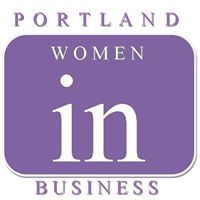 Member ProfileMember Name:  	Business/Organisation: 	Phone: 	Email: 	Facebook:________________________________________________________________Email:___________________________________________________________________Operating Hours: ________________________________________________________________________________________________________________________________________________Service Provided/ Products Sold:________________________________________________________________________________________________________________________________________________ Brief Description of Business: (300 words, for social media)________________________________________________________________________________________________________________________________________________________________________________________________________________________________________________________________________________________________________________________________________________________________________________________________________________________________________________________________________________________________________________________________________________________________________________________________________________________________________________________________________________________________________________________________________________Please provide links to high quality JPEG/PNG photos that we can use to upload to social media.____________________________________________________________________________________________________________________________________Portland Women in Business33 Percy Street, Portland Vic 33050429556830admin@committeeforportland.com.au